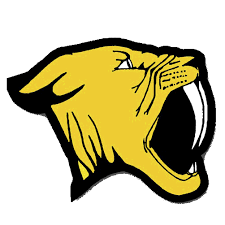 Franklin LAX Parent Meeting MinutesJanuary 16, 2024Franklin High School LibraryMeeting begun at 7:03pm Attendance: Andrea Wrench, Heidi and John Wadzinski, Jeff Dahlberg, Nichole McAllister, Al and Staci Meissner, Austin Chisholm, Mike Pagliaroni, Kory Pilkington, Julie Sostre, Rashel Walman, Rihong Xu, Coach Emma, Coach Dave WelcomeIntro of board and new parentsCoaches Updates:  Coach DaveCaptains’ practices have begun. Due to WIAA rules, coaches can’t lead, Jeff is running practices for the boys, being held at Middle School They are looking for additional practice times, currently once a week on Mondays. Possibly looking into “drop in” times at the Milwaukee Yard. Try outs and schedules have been posted. Coach is still working with the school to set up practice times and will post when solidified.Also looking into adding a preseason scrimmage with a non-conference team and a couple additional games for the season. No games will be schedule before spring break. There may be optional practices over spring break but nothing mandatory. Uniforms: Boys will be getting new uniforms and helmets. Board approved allocating $2700 to the boys to cover additional uniform and helmet cost. Boys’ teams have added 3 additional coaches for the season. Coach Emma: Girls have started winter warmups. Held Mondays at the Middle School. Emma is working with the AD to secure funds for helmets. Originally over summer was informed $2000 would be allocated, working with new AD to confirm and move forward. Board will provide funds to secure additional helmets. Working with the boys to order together. Looking into an option for families would like to purchase personal helmets to add to bulk order for school discount. Tryouts will be posted soon. Coach Emma is the only girls coach right now. Job opening has been posted on WECAN; she has also been reaching out to colleges to see if there may be an alumni interested in assisting. 7/8 Youth Teams start practice at the Milwaukee Yard 2/2. Girls 5-7 and Boys 7-9. HS teams could potentially drop in to assist and join practices. Saber Lax Budget: Jeff DahlbergThe savings and checking account total are at about $12251. This is about $5k ahead of last year, mainly due to not using the money allocated for time at the MKE Yard. Three squares have been purchased to use at the fundraising event. Fundraisers: Andrea Wrench Gym Set up/ Tear Down:  It was a success. It was much more work than anticipate, however we earned $2000. Restaurant Dine out nights: Hoping that Penny is still on board to chair. Hoping to get these going in March.Yard Signs/ Stickers: We have 30-yard signs available for sale. They will be able to be purchased at the parent meetings and will cost $25.  We can order additional if we run out. There will also be vinyl stickers for sale, they will cost $5. Spirit wear: Heidi has started working on this year’s design. Hoping to have those solidified in the next two weeks and open orders early Feb.  Possibly adding additional items this year to include, leggings, blankets and socks.             Chairperson - Heidi WadzinskiSuperfan Shirts: Working on getting the designs together. Should be ready to order with the spirit wear in early Feb.  Superfan Coordinator Boys Heidi Wadzinski, Girls Nichole McAllister“Big” Fundraiser:  We are trying something new this year. We have secured the party room at Root River for a “Saber Social” Beer/ Cider and Seltzer Tasting. This will be a 21+ event. Board has taken the lead in planning with additional committee members helping with donations and sponsors. The event will be held March 9th from 7pm-10pmTickets will go on sale 2/1Asking each family to contribute a gift card valued between $25-50, for the gift card wall. Additional details to follow, committee to meet after parent meeting.Volunteer Opportunities Open: We have several opportunities that we need filled. Button Making: Danielle will partner with another parent, and they will make buttons for both boys and girls.End of year banquet: Staci has volunteered for the boys; we still need a volunteer for the girls.Scoreboard/Announcer for home games: Barb Alberti has volunteered for the girls; we will still need someone for boys’ games. Additional openings: Senior Nights: open on both boys and girlsConcessions: open on both. Discussed having boy parents run girls’ games and vice versa. May aid in planning, as we would only need one sign up genius. Stat book: Need someone on both sides. Social Media:  Looking for someone to update the Facebook, Instagram and X accounts.  Questions? No further questions – meeting adjourned at 7:46 pm.Next Meeting: 2/15